Listen and choose (10%) 聽並選出單字代號(     )   a. spar        b. star(     )   a. speed       b. steed(     )   a. Candy      b. Cindy(     )   a. cent        b. cut(     )   a. cell        b. callListen and check (10%) 聽並勾選正確的圖片1.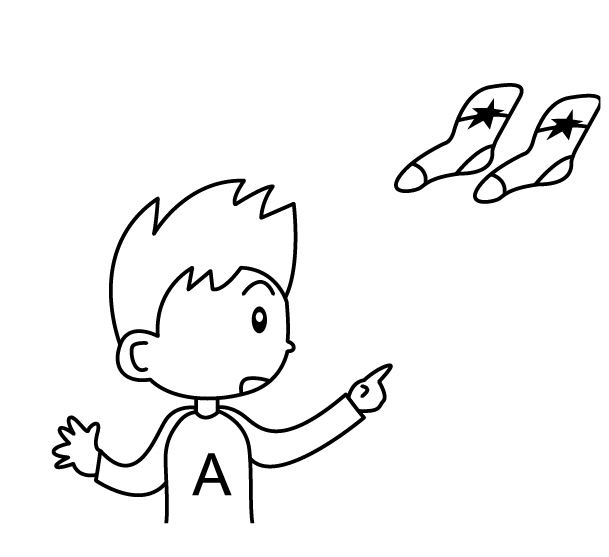 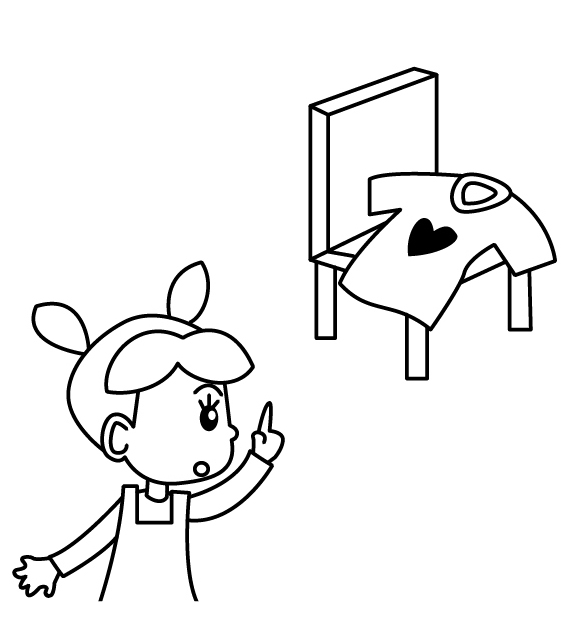 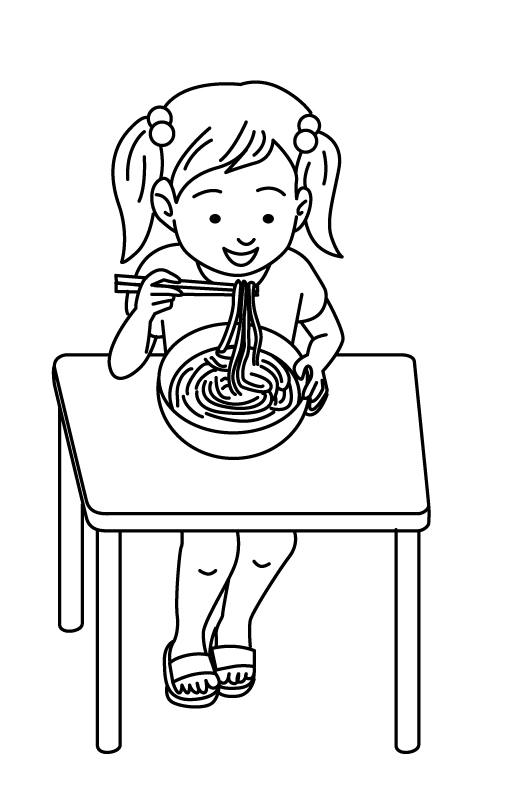 2.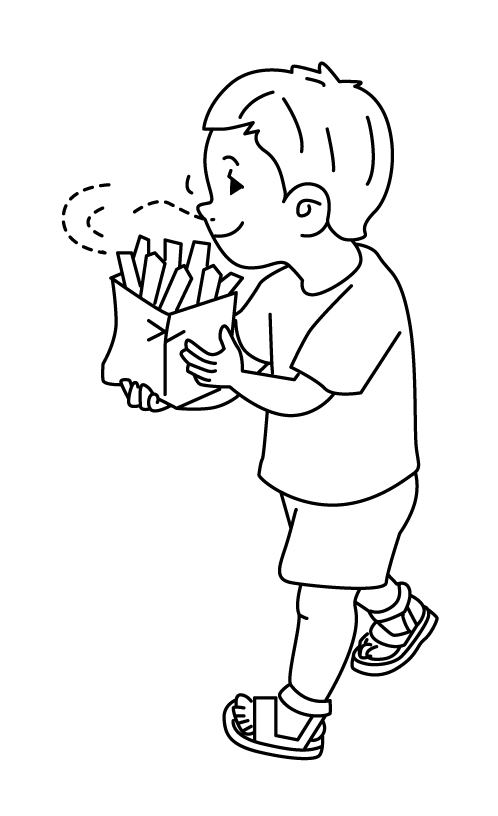 3.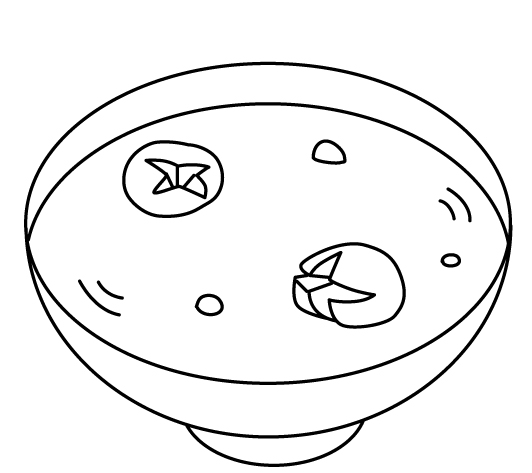 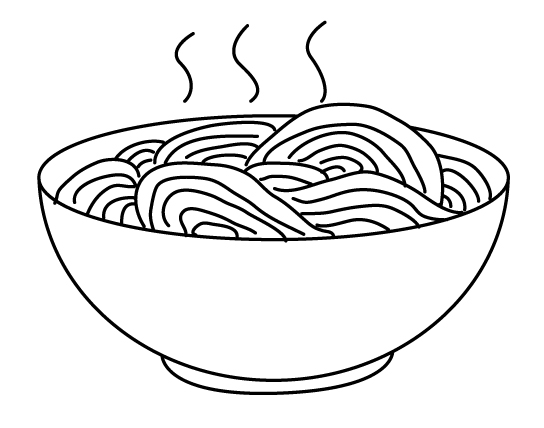 4.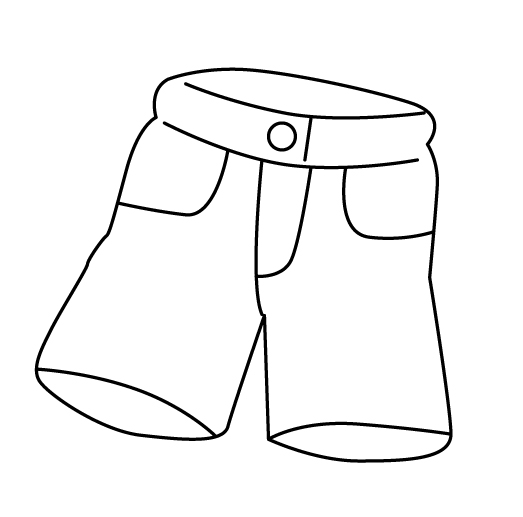 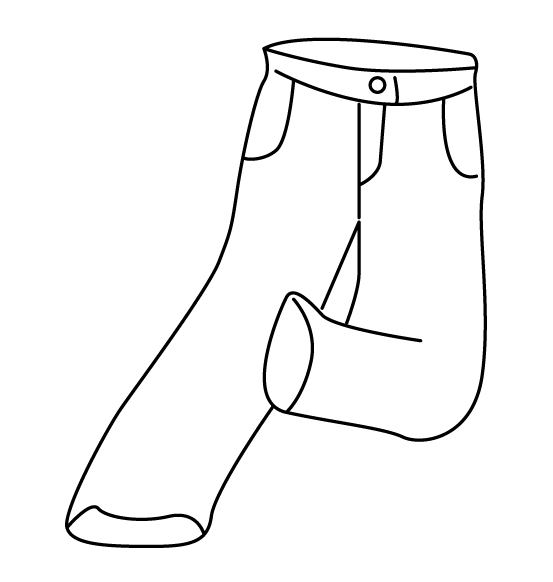 5. 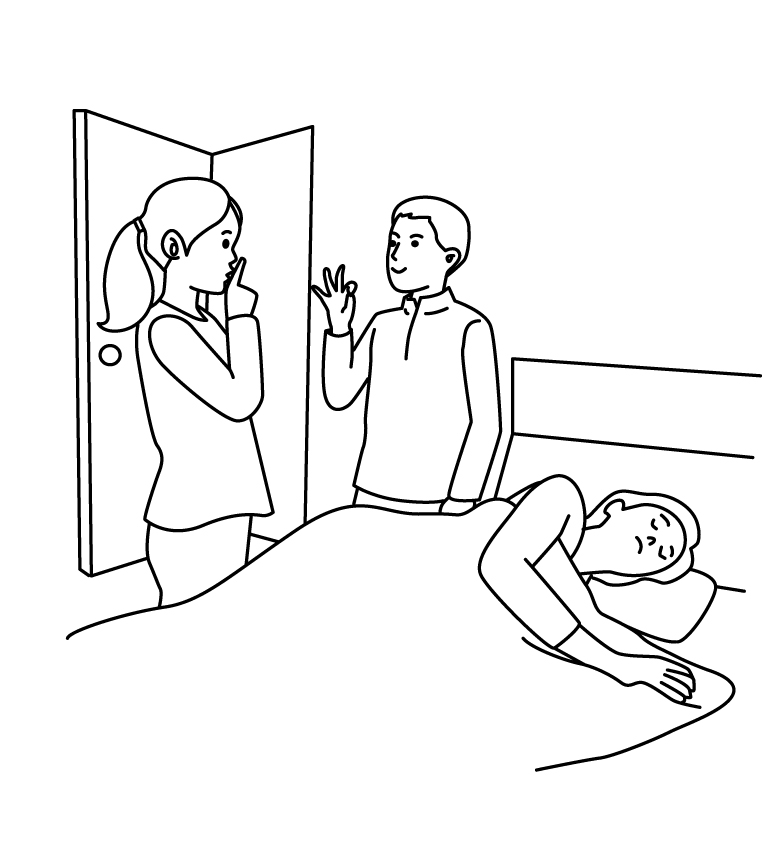 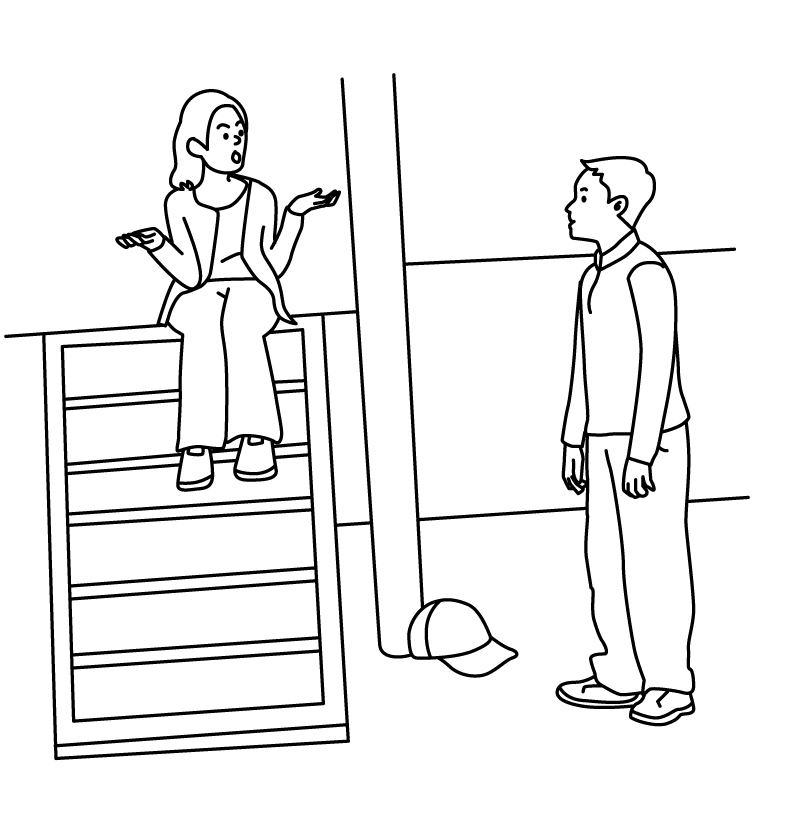 Listen and match(12%)聽並將圖片連到對的人名Sally       Ricky       Linda      John●          ●          ●         ●●          ●         ●          ●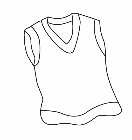 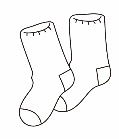 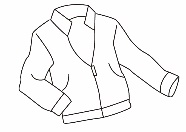 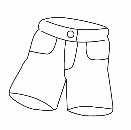 Listen and choose (10%)聽並選出正確的回應句(    ) 1. (A) No, it’s not Jack’s cap.
       (B) It’s David’s cap.
       (C) Yes, it’s my sister’s cap.(    ) 2. (A) Let’s take a rest.
       (B) Let’s go to school.
       (C) Let’s find out.(    ) 3. (A) It’s Amy’s shorts.(B) They’re Tina’s socks.(C) I don’t know. They’re not my shoes.(    ) 4. (A) Sorry, I’m late.(B) Good idea!(C) Let’s try some.(    ) 5. (A) I don’t like them, either.
       (B) I like it, too.
       (C) Yuck!Look and write依據圖片，回答問題(30%)(一)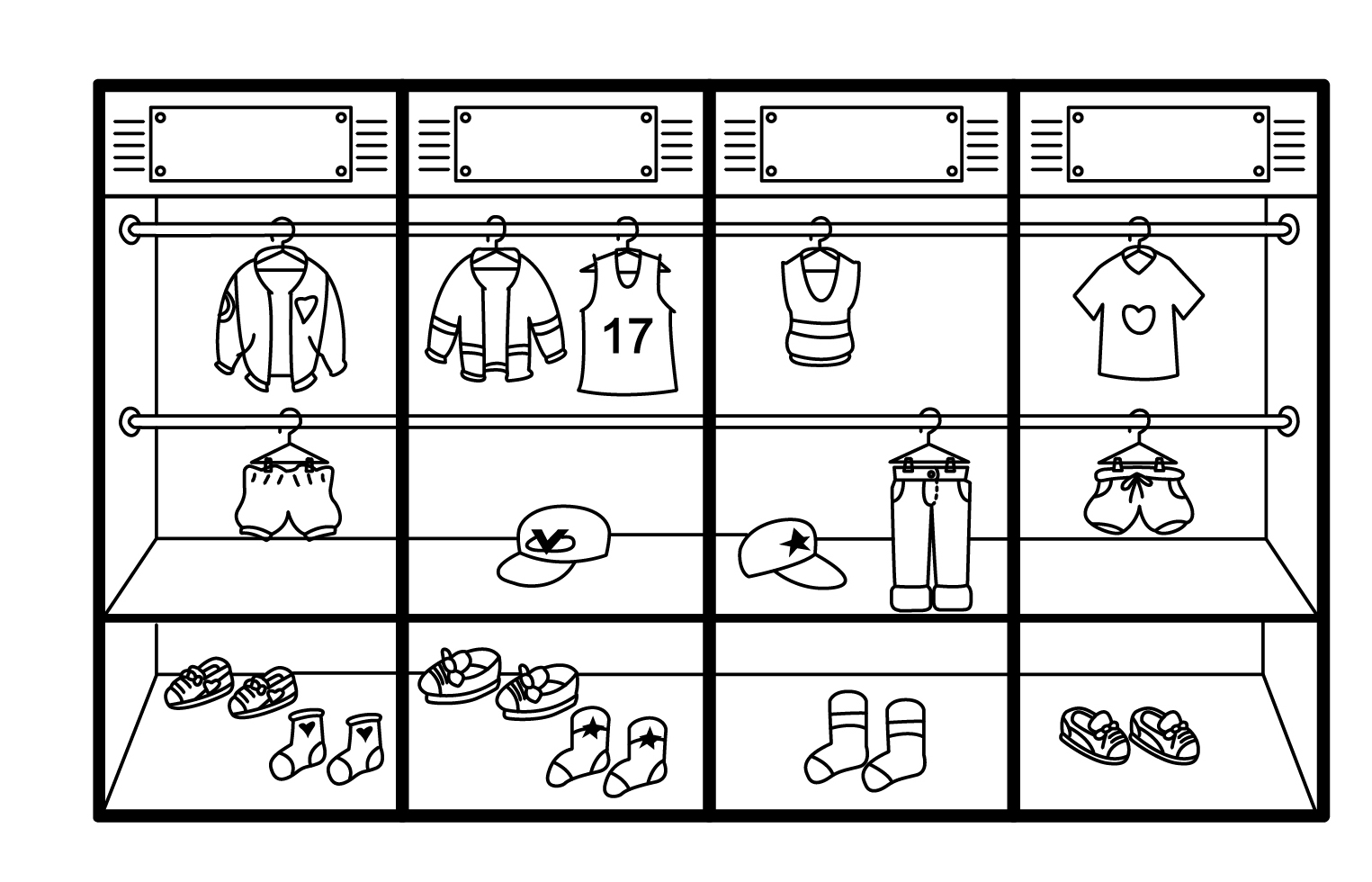 (二)Read and choose. (8%)仔細讀，選出正確的答案    It is Sunday morning. Mandy and her grandpa are at home. They smell something good. Her sister, Emily, is wearing a dress and eating noodles. Her brother , Simon, is eating dumplings for breakfast. Mandy says,”The noodles smell good.” Emily says,”But they taste bad.”(   ) 1. Q: What day is today? A:__________________(a) It’s Sunday.       (b) It’s Saturday.       (c) It’s Monday.(   ) 2. Q: Where is Mandy’s grandpa?       A: _________________(a) He is at the park.       (b) He is at school.       (c) He is at home.(   ) 3. Q: What is Simon eating?       A: _________________(a) He is eating noodles.       (b) She is eating dumplings.       (c) He is eating dumplings.(   ) 4. Q: Do the noodles taste good?       A: ________________(a) Yes, it tastes good.       (b) No, it tastes bad.       (c) No, they taste bad.七、Unscramble 重組句子(20%)taste∕good∕the∕Does∕rice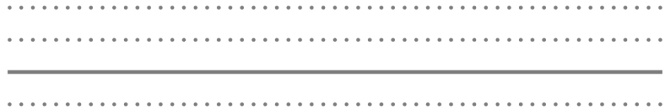                               ?pants∕.∕They’re∕Peter’s∕not1.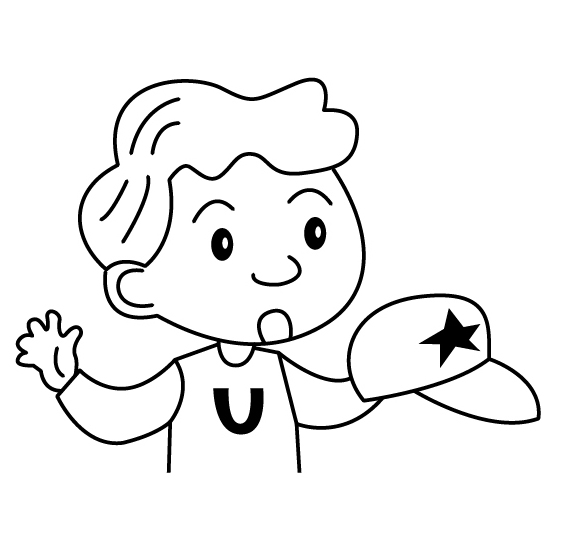 Whose           is this?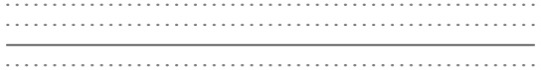 It’s                     .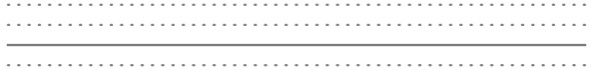 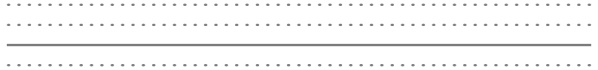 2.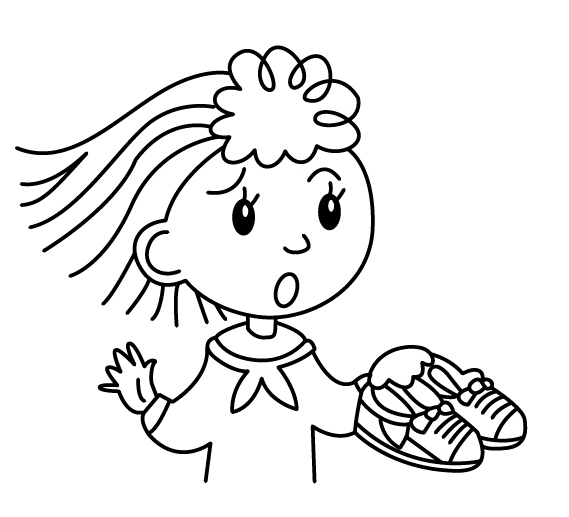 Whose         are        ?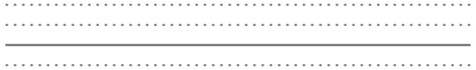 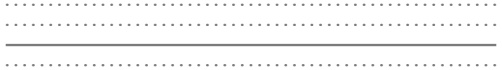 They       Annie’s         .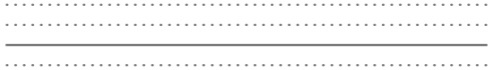 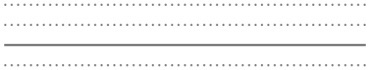 3.Whose          are         ?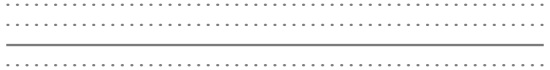 They are          socks.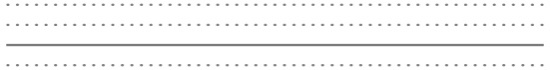 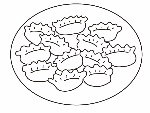 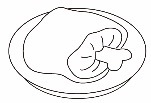 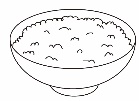 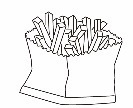 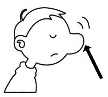 OXXO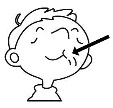 OXOXDo the dumplings smell good?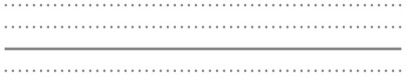 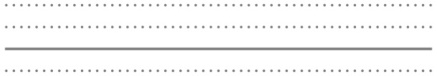 , they       .Do the dumplings smell good?, they       .Do the dumplings smell good?, they       .Do the dumplings smell good?, they       .Do the dumplings smell good?, they       .Does the pork taste good?No,                .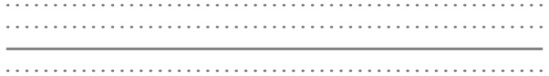 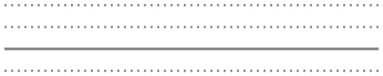 Does the pork taste good?No,                .Does the pork taste good?No,                .Does the pork taste good?No,                .Does the pork taste good?No,                .Do the French fries taste good?No, they taste        .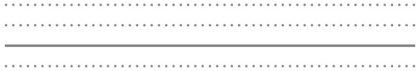 Do the French fries taste good?No, they taste        .Do the French fries taste good?No, they taste        .Do the French fries taste good?No, they taste        .Do the French fries taste good?No, they taste        .